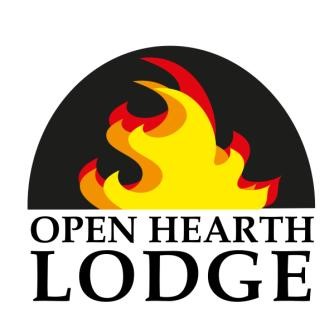 Pet Friendly Policy We gladly welcome dogs, but in consideration for our other guests, we ask that you agree to follow a few simple rules… My pet/dog is housebroken.Immunizations are up to date. My Pet is treated for fleas and ticks.My pet MUST be attended to at all times. A crate can attend the pet.I will allow my pet ONLY in the room that is registered to me, not in lounges or other guests rooms I will properly dispose of any and all of my pet’s waste in an outdoor receptacle.   I will keep my dog on a leash and under control.  My pet and I will be respectful and not disturb any other guests.  I am responsible for any damage or extra cleaning caused by my pet.  I understand that pets are not allowed on beds or furniture.  Colored towels are provided for use with the pet.I understand pets are not allowed in the pool area.  I will use closest entry to my room, which can be found at the northwest end of the new addition, when entering/exiting the building with my pet.  A valid credit card is required at check-in.  If unable to follow these guidelines, I agree to make other boarding arrangements for my pet during my stay.Thank you! We appreciate your cooperation! 